АДМИНИСТРАЦИЯ ГОРОДА ЛЬГОВАКурской областиПОСТАНОВЛЕНИЕот 30.09.2020г. № 998Об утверждении Положения о графикахаварийного ограничения и отключенияпотребителей тепловой энергииВ соответствии с приказом Министерства энергетики РФ от 12.03.2013г. №103 «Об утверждении правил оценки готовности к отопительному периоду», в целях своевременного и организованного введения аварийных режимов при недостатке тепловой мощности на котельной, локализации аварийных ситуаций и предотвращения их развития Администрация города Льгова Курской области ПОСТАНОВЛЯЕТ:Утвердить Положение о графиках аварийного ограничения и отключения потребителей тепловой энергии Муниципального образования «Город Льгов» Курской области (приложение №1).Утвердить график ограничения и аварийного отключения потребителей тепловой энергии Муниципального образования «Город Льгов» Курской области при недостатке тепловой мощности в системе теплоснабжения на осенне-зимний период 2020-2021 г.г. (приложение №2).Действие настоящего постановления распространяются на правоотношения, возникшие с 01 октября 2020 года.Контроль за исполнением настоящего постановления оставляю засобой.Глава города Льгова                                                                               В.В. Воробьёв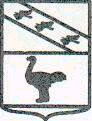 Приложение № 1 к постановлению администрации города Льгова  Курской области от «30» сентября 2020 года №998 ПОЛОЖЕНИЕо графиках ограничения и аварийного отключения
потребителей тепловой энергии муниципального образования«Город Льгов»1. Общие положенияГрафики ограничений и аварийных отключений потребителей тепловой энергии составляются по каждому энергоисточнику раздельно (приложение 1) .Графики ограничений и аварийных отключений потребителей тепловой энергии и мощности составляются ежегодно и вводятся при возникновении дефицита топлива, тепловой энергии и мощности в энергосистеме, в случае стихийных бедствий (гроза, буря, наводнение, пожар, длительное похолодание и т.п.), при неоплате потребителем платежного документа за теплоэнергию в установленные договором сроки, для предотвращения возникновения и развития аварий, для их ликвидации и для исключения неорганизованных отключений потребителей.Ограничение потребителей по отпуску тепла в сетевой воде производится централизованно на котельной путем снижения температуры прямой сетевой воды или путем ограничения циркуляции сетевой воды.График аварийного отключения потребителей тепловой мощности применяется в случае явной угрозы возникновения аварии или возникшей аварии на котельных или тепловых сетях, когда нет времени для введения графика ограничения потребителей тепловой энергии. Очередность отключения потребителей определяется исходя из условий эксплуатации котельных и тепловых сетей.В соответствии с настоящим Положением и утвержденным графиком ограничений и аварийных отключений, потребителям составляются индивидуальные графики ограничения и аварийного отключения предприятия с учетом субабонентов.2.Общие требования к составлению графиков
ограничения и аварийного отключения
потребителей тепловой энергии и мощностиГрафики ограничения и аварийного отключения потребителей тепловой энергии и мощности разрабатываются ежегодно теплоснабжающим предприятием и действуют на период с 1 октября текущего года до 1 октября следующего года.Разработанный график утверждается Администрацией горда Льгова и доводятся письменно до сведения потребителей не позднее 01 сентября.При определении величины и очередности ограничения и аварийного отключения потребителей тепловой энергии и мощности должны учитываться государственное, хозяйственное, социальное значения и технологические особенности производства потребителя с тем, чтобы ущерб от введения графиков был минимальным.Должны учитываться также особенности схемы теплоснабжения потребителей и возможность обеспечения эффективного контроля за выполнением ограничения и аварийных отключений потребителей тепловой энергии и мощности.В графики ограничения и аварийного отключения потребителей тепловой энергиии мощности на территории муниципального образования «Город Льгов»не включается здание ОБУЗ « Льговская ЦРБ»Совместно с потребителями, включенными в графики ограничения иаварийного отключения тепловой энергии и мощности, составляются двусторонние акты аварийной и технологической брони теплоснабжения (приложение 2). Нагрузка аварийной и технологической брони определяется раздельно.З.Аварийная бронь теплоснабженияМинимальная потребляемая тепловая мощность или расход теплоэнергии, обеспечивающий жизнь людей, сохранность оборудования, технологического сырья, продукции и средств пожарной безопасности.3.1.При изменении величин аварийной брони теплоснабжения у потребителей, вызванных изменением объема производства, технологического процесса или схемой теплоснабжения пересмотр актов производится по заявке потребителей в течение месяца со дня поступления заявки. В течение этого месяца, при введении ограничений и отключений потребителей, теплоснабжение осуществляется в соответствии с ранее составленными актами технологической и аварийной брони, а введение ограничений - по ранее разработанным графикам.При изменении величин аварийной и технологической брони вносится изменение в графики и письменно сообщает потребителю и руководству котельной в 10-дневный срок.3.2.При письменном отказе потребителя от составления акта аварийной и технологической брони теплоснабжения, в месячный срок включаются теплоустановки потребителя в графики ограничения и аварийного отключения тепловой энергии и мощности в соответствии с действующиминормативными документами и настоящим Положением, с письменным уведомлением потребителя в 10-дневный срок.Ответственность за последствия ограничения потребления и отключения тепловой энергии и мощности в этом случае несет потребитель.3.3.В примечании к графикам ограничений и аварийных отключений указывается перечень потребителей, не подлежащих ограничениям и отключениям.4.Порядок ввода графиков ограничения
потребителей тепловой энергии и мощностиГрафики ограничения потребителей тепловой энергии по согласованию с администрацией города Льгова вводятся через диспетчерскую службу (ответственных лиц). Руководитель организации теплоснабжения доводит задание операторам котельной с указанием величины, времени начала и окончания ограничений.Руководитель котельной и тепловых сетей телефонограммой извещает потребителя (руководителя) о введении графиков не позднее 12 часов до начала их реализации, с указанием величины, времени начала и окончания ограничений.При необходимости срочного введения в действие графиков ограничения, извещение об этом передается потребителю по каналам связи.5.Порядок ввода графиков аварийного
отключения потребителей тепловой мощностиПри внезапно возникшей аварийной ситуации на котельной или тепловых сетях потребители тепловой энергии отключаются немедленно, с последующим извещением потребителя о причинах отключения в течение 2 часов.В случае выхода из строя на длительное время (аварии) основного оборудования котельной, участков тепловых сетей заменяется график отключения потребителей тепловой энергии графиком ограничения на ту же величину.О факте и причинах введения ограничений и отключений потребителей, о величине недоотпуска тепловой энергии, об авариях у потребителей, если таковые произошли в период введения графиков, докладывается дежурному ЕДДС.6.Обязанности, права и ответственность
теплоснабжающих организацийТеплоснабжающая организация обязана довести до потребителей задания на ограничения тепловой энергии и мощности и время действия ограничений. Контроль за выполнением потребителями графиков ограничений и аварийных отключений осуществляется теплоснабжающей организацией.Теплоснабжающая организация обязана в назначенные сроки сообщить о заданных объемах и обеспечить выполнение распоряжений о введении графиков ограничений и аварийных отключений потребителей тепловой энергии и мощности и несёт ответственность, в соответствии с действующим законодательством, за быстроту и точность выполнения распоряжений по введению в действие графиков ограничений и аварийных отключений потребителей.Руководитель теплоснабжающей организации несет ответственность за обоснованность введения графиков ограничений и отключений потребителей тепловой энергии, величину и сроки введения ограничений.При необоснованном введении графиков ограничений или отключений потребителей тепловой энергии теплоснабжающая организация несет ответственность в порядке, предусмотренном законодательством.7.Обязанности, права и ответственность
потребителей тепловой энергииПотребители (руководители предприятий, организаций и учреждений всех форм собственности) несут ответственность за безусловное выполнение графиков аварийных ограничений и отключений тепловой энергии и мощности, а также за последствия, связанные с их невыполнением.Потребитель обязан:7.1.Обеспечить прием от теплоснабжающих организаций сообщений о введении графиков ограничения или аварийного отключения тепловой энергии и мощности независимо от времени суток;7.2.Обеспечить безотлагательное выполнение законных требований при введении графиков ограничения или аварийного отключения тепловой энергии и мощности;Беспрепятственно допускать в любое время суток представителей теплоснабжающей организаций ко всем теплоустановкам для контроля за выполнением заданных величин ограничения и отключения потребления тепловой энергии и мощности;Обеспечить, в соответствии с двусторонним актом, схему теплоснабжения с выделением нагрузок аварийной и технологической брони.Потребитель имеет право письменно обратиться в теплоснабжающую организацию с заявлением о необоснованности введения графиков ограничения в части величины и времени ограничения.Приложение № 2 к постановлению Администрации города Льгова Курской области от «30» сентября 2020 года № 998ГРАФИКограничения и аварийного отключения потребителей тепловой энергии
муниципального образования «Город Льгов» при недостатке
тепловой мощности в системе теплоснабжения на осенне-зимний период2020-2021 г.г.При возникновении аварийных ситуаций в системе теплоснабжения ограничение подачи тепловой энергии и отключение потребителей производится в следующем порядке:Потребители,	относящиеся к 3 категории надежноститеплопотребленияПотребители, относящиеся к 2 категории надежности потребления тепловой энергии ( в последнюю очередь отключаются детский сад, школа).Не отключается от подачи тепловой энергии здание ОБУЗ «Льговская ЦРБ».